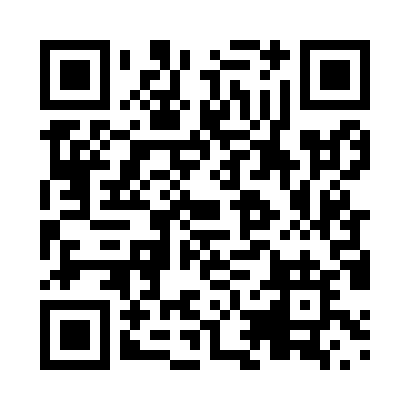 Prayer times for Mount Julian, Ontario, CanadaMon 1 Jul 2024 - Wed 31 Jul 2024High Latitude Method: Angle Based RulePrayer Calculation Method: Islamic Society of North AmericaAsar Calculation Method: HanafiPrayer times provided by https://www.salahtimes.comDateDayFajrSunriseDhuhrAsrMaghribIsha1Mon3:395:321:176:389:0110:542Tue3:395:321:176:389:0110:543Wed3:405:331:176:389:0110:534Thu3:415:341:176:389:0010:525Fri3:425:341:176:379:0010:526Sat3:435:351:176:379:0010:517Sun3:455:361:186:378:5910:508Mon3:465:361:186:378:5910:499Tue3:475:371:186:378:5810:4810Wed3:485:381:186:378:5810:4711Thu3:495:391:186:368:5710:4612Fri3:515:401:186:368:5710:4513Sat3:525:411:186:368:5610:4414Sun3:545:411:196:358:5510:4315Mon3:555:421:196:358:5510:4216Tue3:565:431:196:358:5410:4017Wed3:585:441:196:348:5310:3918Thu3:595:451:196:348:5210:3819Fri4:015:461:196:338:5110:3620Sat4:025:471:196:338:5010:3521Sun4:045:481:196:338:4910:3322Mon4:055:491:196:328:4910:3223Tue4:075:501:196:318:4810:3024Wed4:095:511:196:318:4710:2925Thu4:105:521:196:308:4510:2726Fri4:125:531:196:308:4410:2527Sat4:135:541:196:298:4310:2428Sun4:155:551:196:288:4210:2229Mon4:175:571:196:288:4110:2030Tue4:185:581:196:278:4010:1931Wed4:205:591:196:268:3910:17